Информация об обращениях гражданпо вопросам коррупционной направленности в образовательных учреждениях за период с 01 июля по 30 сентября 2019 годаЗа третий квартал 2019 года (с 1 июля по 30 сентября 2019 года) в Департамент надзора и контроля в сфере образования Министерства образования и науки Республики Татарстан (далее – Департамент) поступило 285 обращений граждан. Из них 32 обращения связаны с поборами, что составляет 11% от общего числа обращений.Основные темы обращений граждан:Нарушение законодательства – 89; Разъяснение законодательства – 73; Отказ в приеме в образовательную организацию – 50;Очередность в дошкольные образовательные учреждения – 26;Конфликтные ситуации между участниками образовательных отношений – 23;Сбор денежных средств – 16;Качество образования – 3; Выдача документов – 3;Злоупотребление должностным положением руководителем, педагогом – 2Департаментом был дан ответ заявителю, в котором разъяснен порядок оказания благотворительной помощи образовательной организации, сделан акцент на добровольности пожертвований. Также директору Гимназии № 25 было указано на незаконность сборов денежных средств и иной помощи с родителей (законных представителей) обучающихся, а также необходимость усиления информационно-разъяснительной работы с сотрудниками образовательной организации и родителями (законными представителями) обучающихся о недопустимости незаконного получения и сбора денежных средств. Вместе с тем факты, указанные в обращении, не подтвердились.В Рособрнадзор было направлено уведомление о рассмотрении обращения Р.М.Станиславского.Департаментом в адрес СОШ было направлено предостережение о недопустимости нарушения обязательных требований, в котором было указано на предусмотренную действующим законодательством возможность оказания со стороны родителей (законных представителей) обучающихся благотворительной помощи образовательным организациям, исходя из принципа добровольности, а также разъяснен порядок привлечения денежных средств родителей (законных представителей) обучающихся. В предостережении о недопустимости нарушения обязательных требований было указано на факт поборов со стороны образовательной организации и предложено в срок до 10.09.2019 направить в адрес Департамента уведомление об исполнении предостережения.О направлении предостережения в адрес СОШ был проинформирован учредитель – МБУ «Отдел образования» Пестречинского муниципального района Республики Татарстан.Ввиду отсутствия в обращении данных, позволяющих идентифицировать заявителя (фамилия, имя, отчество, адрес проживания или регистрации, адрес электронной почты), направить ответ не представилось возможным.Департаментом данное обращение было рассмотрено в части своей компетенции (взимание денежных средств с родителей (законных представителей) воспитанников), а также перенаправлено в Управление Федеральной службы по надзору в сфере защиты прав потребителей и благополучия человека по Республике Татарстан в части компетенции по надзору за соблюдением предоставления качественного питания.Заявителю был дан ответ, в котором разъяснен порядок оказания благотворительной помощи образовательной организации, сделан акцент на добровольности пожертвований.В адрес МАДОУ № 228 было направлено предостережение о недопустимости нарушения обязательных требований, в котором было указано на предусмотренную действующим законодательством возможность оказания со стороны родителей (законных представителей) обучающихся благотворительной помощи образовательным организациям, исходя из принципа добровольности, а также был разъяснен порядок привлечения денежных средств родителей (законных представителей) обучающихся. В предостережении о недопустимости нарушения обязательных требований было указано на факт поборов со стороны МАДОУ № 228 и предложено в срок до 23.09.2019 направить в адрес Департамента уведомление об исполнении предостережения.О направлении предостережения в адрес МАДОУ № 228 был проинформирован учредитель – МКУ «Управление образования Исполнительного комитета муниципального образования г.Казани».Заявителю был дан ответ, в котором Департамент разъяснил действующую процедуру оказания благотворительной помощи образовательной организации, согласно которой, родители (законные представители) имеют право на добровольных основаниях пожертвовать любую сумму денежных средств образовательной организации. Было отмечено, что отказ родителей платить взносы, осуществлять пожертвования образовательной организации не может нести каких-либо правовых последствий как для самих родителей, так и для их детей.Заявителю был дан ответ, в котором Департамент разъяснил действующую процедуру оказания благотворительной помощи образовательной организации, согласно которой родители (законные представители) имеют право на добровольных основаниях пожертвовать любую сумму денежных средств образовательной организации. Было отмечено, что отказ родителей платить взносы, осуществлять пожертвования образовательной организации не может нести каких-либо правовых последствий как для самих родителей, так и для их детей.В адрес СОШ № 161 было направлено предостережение о недопустимости нарушения обязательных требований, в котором указано на предусмотренную действующим законодательством возможность оказания со стороны родителей (законных представителей) обучающихся благотворительной помощи образовательным организациям, исходя из принципа добровольности, а также был разъяснен порядок привлечения денежных средств родителей (законных представителей) обучающихся. В предостережении о недопустимости нарушения обязательных требований было указано на факт поборов со стороны образовательной организации и предложено в срок до 06.10 .2019 направить в адрес Департамента уведомление об исполнении предостережения.О направлении предостережения в адрес СОШ № 161 был проинформирован учредитель – МКУ «Управление образования Исполнительного комитета муниципального образования г.Казани».Департаментом было принято решение о перенаправлении данного обращения в Управление экономической безопасности и противодействия коррупции Министерства внутренних дел по Республике Татарстан.Заявителю был дан ответ, в котором Департамент разъяснил действующую процедуру оказания благотворительной помощи образовательной организации, согласно которой родители (законные представители) имеют право на добровольных основаниях пожертвовать любую сумму денежных средств образовательной организации. Было отмечено, что отказ родителей платить взносы, осуществлять пожертвования образовательной организации не может нести каких-либо правовых последствий как для самих родителей, так и для их детей.В адрес СОШ № 60 было направлено предостережение о недопустимости нарушения обязательных требований, в котором указано на предусмотренную действующим законодательством возможность оказания со стороны родителей (законных представителей) обучающихся благотворительной помощи образовательным организациям, исходя из принципа добровольности, а также разъяснен порядок привлечения денежных средств родителей (законных представителей) обучающихся. В предостережении о недопустимости нарушения обязательных требований было указано на факт поборов со стороны образовательной организации и предложено в срок до 06.10 .2019 направить в адрес Департамента уведомление об исполнении предостережения.О направлении предостережения в адрес СОШ № 60 был проинформирован учредитель – Управление образования и по делам молодежи Исполнительного комитета г.Набережные Челны.Заявителю был дан ответ, в котором разъяснен порядок зачисления в детские сады Республики Татарстан, указано на причину возникновения очередности (нехватка мест в дошкольные образовательные организации), а также предложено обратиться в МКУ «Управления образования Исполнительного комитета муниципального образования г.Казани» в целях устройства детей в дошкольные образовательные организации, располагающиеся в близлежащих микрорайонах либо по месту работы заявителя.О результатах рассмотрения было сообщено в Рособрнадзор и Прокуратуру Кировского района Республики Татарстан в установленные законом сроки.Заявителю был дан ответ, в котором разъяснен порядок зачисления в детские сады Республики Татарстан, указано на причину возникновения очередности (нехватка мест в дошкольные образовательные организации), а также предложено обратиться в МКУ «Управления образования Исполнительного комитета муниципального образования г.Казани» в целях устройства детей в дошкольные образовательные организации, располагающиеся в близлежащих микрорайонах либо по месту работы заявителя.Заявителю был дан ответ, в котором Департамент разъяснил гарантированную Конституцией и Федеральным законом от 29.12.2012 № 273-ФЗ «Об образовании в Российской Федерации» общедоступность и бесплатность в соответствии с федеральными государственными образовательными стандартами основного общего образования, указано на возможность предоставления платных образовательных услуг образовательными организациями при сохранении принципа добровольности.В адрес Гимназии № 19 было направлено предостережение о недопустимости нарушения обязательных требований, в котором указано на гарантирование Конституцией, Законом об образовании общедоступности и бесплатности в соответствии с федеральными государственными образовательными стандартами основного общего образования. Также было указано на возможность оказания образовательной организацией платных образовательных услуг при сохранении принципа добровольности. В предостережении о недопустимости нарушения обязательных требований было указано на факт составления расписания таким образом, что обучающийся вынужден посещать дополнительные платные занятия, поскольку между изучением предметов по основной (бесплатной) школьной программой в школьном расписании поставлены дополнительные платные занятия, и предложено в срок до 21.11.2019 направить в адрес Департамента уведомление об исполнении предостережения.О направлении предостережения в адрес СОШ № 60 был проинформирован учредитель – МКУ «Управление образования Исполнительного комитета муниципального образования г.Казани».Заявителю был дан ответ, в котором Департамент разъяснил действующую процедуру оказания благотворительной помощи дошкольной образовательной организации, согласно которой родители (законные представители) имеют право на добровольных основаниях пожертвовать любую сумму денежных средств дошкольной образовательной организации. Было отмечено, что отказ родителей платить взносы, осуществлять пожертвования дошкольной образовательной организации не может нести каких-либо правовых последствий как для самих родителей, так и для их детей.Ввиду отсутствия в обращении конкретной информации о дошкольном образовательном учреждении (полное наименование, адрес) осуществить профилактические мероприятия не представилось возможным.Департамент в своем разъяснении ответил, что согласно действующему законодательству в случае, если учитель включил в свою рабочую программу использование рабочих тетрадей, а администрация образовательной организации утвердила данную рабочую программу, то руководитель образовательной организации обязан изыскать возможности для приобретения этих учебных пособий.Департаментом в части компетенции был дан ответ заявителю, в котором разъяснил действующую процедуру оказания благотворительной помощи образовательной организации, согласно которой родители (законные представители) имеют право на добровольных основаниях пожертвовать любую сумму денежных средств образовательной организации. Было отмечено, что отказ родителей платить взносы, осуществлять пожертвования образовательной организации не может нести каких-либо правовых последствий как для самих родителей, так и для их детей.В адрес МКУ «Управление образования Исполнительного комитета муниципального образования г.Казани» было написано письмо о перенаправлении обращения в части компетенции учредителя.Департаментом в части его компетенции был дан ответ заявителю, в котором разъяснена действующая процедура оказания благотворительной помощи образовательной организации, согласно которой родители (законные представители) имеют право на добровольных основаниях пожертвовать любую сумму денежных средств образовательной организации. Было отмечено, что отказ родителей платить взносы, осуществлять пожертвования образовательной организации не может нести каких-либо правовых последствий как для самих родителей, так и для их детей.В адрес МКУ «Управление образования Исполнительного комитета муниципального образования г.Казани» было написано письмо о перенаправлении обращения в части компетенции учредителя.Департамент по итогам проверки в своем письме в адрес Прокуратуры Республики Татарстан отметил, что квалификация директора Коморгузинской СОШ не соответствует требованиям, предъявляемым действующим законодательством об образовании в отношении руководителя образовательного учреждения.В связи с тем обстоятельством, что аналогичное обращение было рассмотрено Департаментом ранее, А.А.Борисовой был дан ответ, что дополнений к ранее направленному ответу не имеется.Заявителю был дан ответ, что согласно информации, представленной учредителем – МКУ «Управление образования Исполнительного комитета муниципального образования г.Казани», Е.А.Алексеева зачислена в МАДОУ № 342.Уведомление о рассмотрении обращения было направлено в Рособрнадзор.Обращение было перенаправлено для рассмотрения учредителю СОШ № 89 – МКУ «Управление образования Исполнительного комитета муниципального образования г.Казани». Заявителю было направлено уведомление о перенаправлении обращения.Заявителю был дан ответ, что согласно информации, представленной Управлением образования и по делам молодежи Исполнительного комитета г.Набережные Челны (далее – Управление образования г.Набережные Челны), уборка классных кабинетов осуществляется исключительно техническим персоналом. Вместе с тем, в связи с поборами в СОШ № 44, директору образовательной организации вынесено дисциплинарное взыскание, а ситуация была взята на контроль Управлением образования г.Набережные Челны.Обращение было перенаправлено для рассмотрения учредителю СОШ № 7 – МКУ «Управление образования» Исполнительного комитета муниципального образования «Лениногорский муниципальный район» Республики Татарстан. Заявителю было направлено уведомление о перенаправлении обращения.Обращение было перенаправлено для рассмотрения учредителю СОШ № 80 – МКУ «Управление образования Исполнительного комитета муниципального образования г.Казани». Заявителю было направлено уведомление о перенаправлении обращения.В связи с тем обстоятельством, что ранее аналогичное обращение было перенаправлено Департаментом учредителю МБДОУ № 110 – МКУ «Управление образования Исполнительного комитета муниципального образования г.Казани» – О.С.Старцева была уведомлена о том, что ее обращения также перенаправлены учредителю.Обращение было перенаправлено для рассмотрения учредителю МБДОУ № 112 – МКУ «Управление образования Исполнительного комитета муниципального образования г.Казани». Заявителю было направлено уведомление о перенаправлении обращения.Заявителю было разъяснено, что увеличение стоимости услуг за присмотр и уход за воспитанником в Детском саду связано с изменением часов работы дошкольного образовательного учреждения.Обращение было перенаправлено для рассмотрения учредителю дошкольных образовательных учреждений в г.Казани – МКУ «Управление образования Исполнительного комитета муниципального образования г.Казани». Заявителю было направлено уведомление о перенаправлении обращения.Заявителю дан ответ, в котором Департамент разъяснил действующую процедуру оказания благотворительной помощи образовательной организации, согласно которой родители (законные представители) имеют право на добровольных основаниях пожертвовать любую сумму денежных средств образовательной организации. Было отмечено, что отказ родителей платить взносы, осуществлять пожертвования образовательной организации не может нести каких-либо правовых последствий как для самих родителей, так и для их детей. Разъяснено, что обеспечение обучающихся учебниками, учебными пособиями, а также учебно-методическими материалами является обязанностью образовательной организации.В адрес СОШ № 114 было направлено предостережение о недопустимости нарушения обязательных требований, в котором указано на предусмотренную действующим законодательством возможность оказания со стороны родителей (законных представителей) обучающихся благотворительной помощи образовательным организациям, исходя из принципа добровольности, а также разъяснен порядок привлечения денежных средств родителей (законных представителей) обучающихся. В предостережении о недопустимости нарушения обязательных требований было указано на факт принуждения к покупке школьных учебников по предмету «Маткиматика» и предложено в срок до 30.11.2019 направить в адрес Департамента уведомление об исполнении предостережения.О направлении предостережения в адрес СОШ № 114 проинформирован учредитель – Управление образования Исполнительного комитета муниципального образования г.Казани.Обращение было перенаправлено для рассмотрения учредителю дошкольных образовательных учреждений в г.Казани – МКУ «Управление образования Исполнительного комитета муниципального образования г.Казани». Заявителю было направлено уведомление о перенаправлении обращенияЗаявителю дан ответ, в котором Департамент разъяснил действующую процедуру оказания благотворительной помощи образовательной организации, согласно которой родители (законные представители) имеют право на добровольных основаниях пожертвовать любую сумму денежных средств образовательной организации. Было отмечено, что отказ родителей платить взносы, осуществлять пожертвования образовательной организации не может нести каких-либо правовых последствий как для самих родителей, так и для их детей.В адрес Гимназии № 52 направлено предостережение о недопустимости нарушения обязательных требований, в котором было указано на предусмотренную действующим законодательством возможность оказания со стороны родителей (законных представителей) обучающихся благотворительной помощи образовательным организациям, исходя из принципа добровольности, а также разъяснен порядок привлечения денежных средств родителей (законных представителей) обучающихся. В предостережении о недопустимости нарушения обязательных требований было указано на факт принуждения к сдаче денежных средств на приобретение подарков директору и предложено в срок до 01.12.2019 направить в адрес Департамента уведомление об исполнении предостережения.О направлении предостережения в адрес Гимназии № 52 проинформирован учредитель – Управление образования Исполнительного комитета муниципального образования г.Казани.Заявителю дан ответ, в котором Департамент разъяснил действующую процедуру привлечения фотографа в образовательные организации, а также указал на факт незаконности принуждения к пользованию услугами одного конкретного фотографа.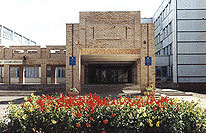 02.07.2019 из Федеральной службы по надзору в сфере образования и науки (далее – Рособрнадзор) поступило обращение Р.М.Станиславского по вопросу принуждения к благотворительности со стороны администрации МБОУ «Гимназия № 25» Нижнекамского муниципального района Республики Татарстан (далее – Гимназия № 25)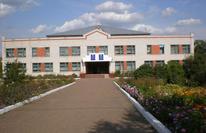 08.07.2019 из Аппарата Президента Республики Татарстан поступило анонимное обращения по вопросу о поборах в МБОУ «Старо-Шигалеевская средняя общеобразовательная школа» Пестречинского муниципального района Республики Татарстан (далее – СОШ)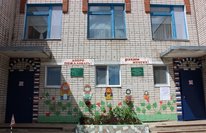 23.07.2019 поступило обращение П.Казанцева по вопросу нарушений в МАДОУ «Детский сад № 228 комбинированного вида Кировского района г.Казани» (далее – МАДОУ № 228), выразившихся во взимании денежных средств с родителей (законных представителей) воспитанников на ремонт детского сада, а также нарушений качества питания.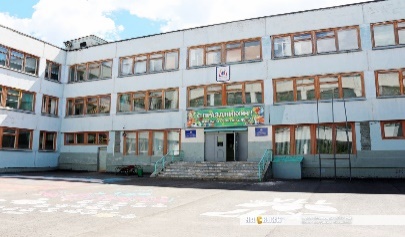 01.08.2019 поступило обращение А.Тавбаевой по вопросу взимания денежных средств на ремонт образовательной организации.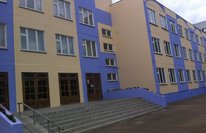 06.08.2019 поступило обращение Сергея К. по вопросу взимания родительским комитетом 1 «Б» класса МБОУ «Средняя общеобразовательная русско-татарская школа № 161» Советского района г.Казани (далее – СОШ № 161) денежных средств в размере 4000 рублей с человека на ремонт классного кабинета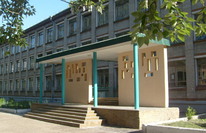 07.08.2019 поступило анонимное обращение по вопросу «мертвых душ» в МБОУ «Средняя общеобразовательная школа № 41» Вахитовского района г.Казани (далее – СОШ № 41).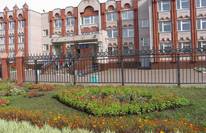 22.08.2019 поступило обращение А.А.Борисовой по вопросу взимания денежных средств с родителей (законных представителей) обучающихся девятых классов МБОУ «Средняя общеобразовательная школа № 60» г.Набережные Челны (далее – СОШ № 60).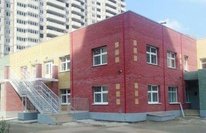 02.09.2019 из Рособрнадзора и 03.09.2019 из Прокуратуры Кировского района г.Казани поступили общения А.А.Яхиной по вопросу устройства детей в детские сады ЖК «Салават купере».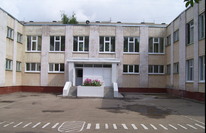 02.09.2019 поступило обращение А.Р.Валеевой по вопросу предоставления места ребенку в дошкольном образовательном учреждении.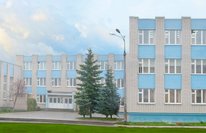 04.09.2019 поступило обращение Ю.Ш.Мухамедовой по вопросу включения МАОУ «Гимназия № 19» Приволжского района г.Казани (далее – Гимназия
№ 19) дополнительных (платных) предметов в школьное расписание между основными (бесплатными) уроками.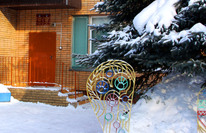 05.09.2019 поступило два обращения Л.Идрисова по вопросу поборов в логопедической группе детского сада Скворушка.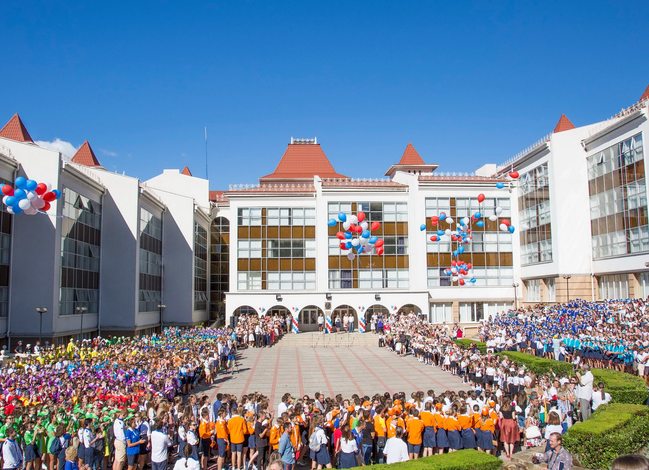 05.09.2019 поступило обращение Л.Поляковой по вопросу необходимости приобретения рабочих тетрадей в дошкольных и общеобразовательных учреждениях.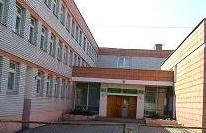 09.09.2019 поступило обращение М.Подгорной по вопросу взимания денежных средств за охрану в МБОУ «Средняя общеобразовательная школа № 156» Советского района г.Казани.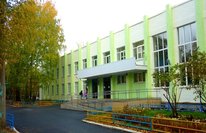 09.09.2019 поступило обращение Р.Шульман по вопросу взимания денежных средств на материально-техническое обеспечение обучающихся и образовательной организации в МБОУ «Гимназия № 4 с татарским языком обучения» Кировского района г.Казани.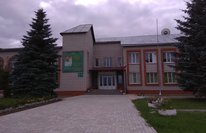 09.09.2019 из Прокуратуры Республики Татарстан поступило требование о выделении специалиста для проведения совместной проверки МБОУ «Коморгузинская средняя общеобразовательная школа имени Шигабутдина Марджани» Атнинского муниципального района Республики Татарстан (далее – Коморгунизская СОШ).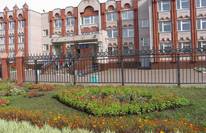 10.09.2019 из Министерства науки и высшего образования поступило повторное обращение А.А.Борисовой вопросу взимания денежных средств с родителей (законных представителей) обучающихся девятых классов МБОУ «Средняя общеобразовательная школа № 60» г.Набережные Челны.13.09.2019 из Рособрнадзора поступило обращение В.В.Чистяковой по вопросу предоставления ее дочери, Е.А.Алексеевой места в МАДОУ «Детский сад
№ 342 комбинированного вида» Приволжского района г.Казани (далее – МАДОУ № 342).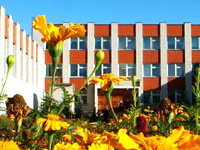 16.09.2019 поступило обращение Е.Ростовой по вопросу платной подготовки обучающихся четвертых классов МБОУ «Средняя общеобразовательная школа № 89 с углубленным изучением отдельных предметов» Ново-Савиновского района г.Казани (далее – СОШ № 89) к Всероссийским проверочным работам.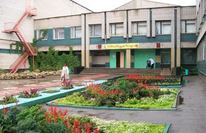 17.09.2019 поступило обращение С.Н.Сулеймановой по вопросу принуждения обучающихся администрацией МБОУ «Средняя общеобразовательная школа № 44 с углубленным изучением отдельных предметов» г.Набережные Челны (далее –
СОШ № 44) к уборке, а также взиманию денежных средств на приобретение питьевой воды.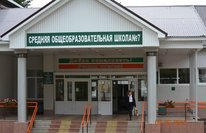 18.09.2019 поступило обращение Р.Р.Темирбаевой по вопросу организации питания в МБОУ «Средняя общеобразовательная школа № 7 г.Лениногорска» муниципального образования «Лениногорский муниципальный район» Республики Татарстан (далее – СОШ № 7).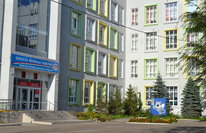 19.09.2019 поступило обращение Р.Хафизовой по вопросу принуждения к пополнению карты детского питания и взимания денежных средств с родителей обучающихся на охрану в МБОУ «Средняя общеобразовательная татарско-русская школа № 80 с углубленным изучением отдельных предметов» Вахитовского района г.Казани (далее – СОШ № 80).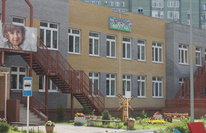 20.09.2019 и 24.09.2019 поступили обращения О.С.Старцевой по нарушениям в МБДОУ «Детский сад № 110 комбинированного вида Ново-Савиновского района г.Казани» (далее – МБДОУ № 110).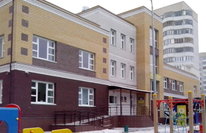 23.09.2019 поступило обращение А.Ф.Полыгалова с просьбой оказать содействие в зачислении внучки Алисы в МБДОУ «Детский сад № 112 комбинированного вида с татарским языком воспитания и обучения» Советского района г.Казани (далее – МБДОУ № 112).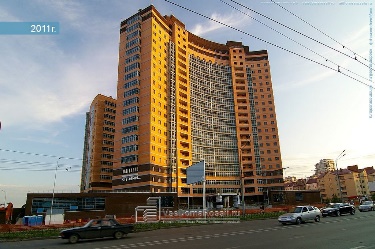 23.09.2019 из Исполнительного комитета муниципального образования г.Казани поступило обращение Г.Г.Григорян по вопросу навязывания дополнительного соглашения об увеличении стоимости услуг за присмотр и уход со стороны АНОО «Центр образования «Егоза» (далее – Детский сад).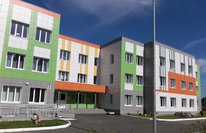 24.09.2019 поступило обращение Е.Ю.Бурчиной по вопросу выделения места ребенку в дошкольной образовательной организации г.Казани.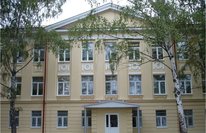 25.09.2019 поступило обращение В.Селезневой по вопросу принуждения администрацией МБОУ «Средняя общеобразовательная школа № 114» Приволжского района г.Казани (далее – СОШ № 114) к покупке школьных учебников по предмету «Математика».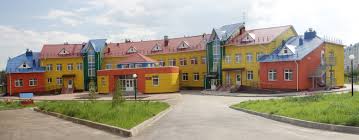 25.09.2019 поступило обращение Е.С.Лучкиной по вопросу отказа в приеме в детский сад ребенка заявительницы.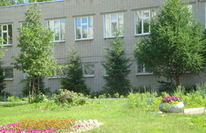 27.09.2019 поступило обращение Е.А.Стененко по вопросу о принуждении в МБОУ «Гимназия № 52» Приволжского района г.Казани (далее – Гимназия № 52) к сдаче денежных средств на приобретение подарков директору.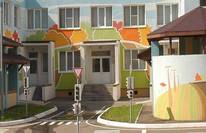 30.09.2019 поступило обращение О.Бикчантаевой по вопросу организации фотосессии для детей в дошкольном образовательном учреждении.